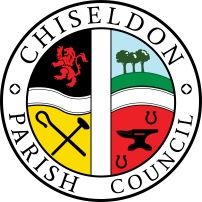 Contact details:Clerk – 01793 740744 clerk@chiseldon-pc.gov.ukYou are summons to the Environment, General Purpose and Amenities Committeemeeting at the Old Chapel, Butts Road, Monday 17th June 2019 at 7.30pmAGENDA     Next meeting: Monday 15th July 2019 at 7.30pm in The Old Chapel, off Butts RoadSigned: C Wilkinson (Clerk).  Date: 13th June 19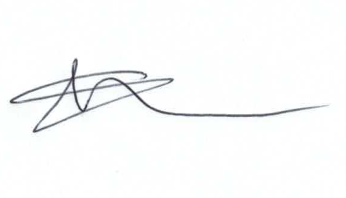 Additional Information                                   1.Vote on Vice Chair of the Committee if required.Attendances and apologies for absence to be received.2.      Declarations of interest3.Public recess4.5.Approval of minutes of meeting 20th May 2019Action Points6.7.8.10.11.12.13.14.15.16.17.18.19.20. PARISHING PROGRESSDiscussion & Vote – Purchase a petrol strimmer for the handyman to use to strim verges – cheaper than using contractor.  See separate document    VILLAGE APPEARANCEStrouds Hill seating proposal –further review in July. 90 letters delivered to local area for feedback.War Memorial repairs – vote on expenditureAllbuild & James Camillarie providing quotes – see separate document      BUILDING & AMENITY PRIORITESTENNIS  CLUBTennis Club representative to update CommitteeCourt inspection carried out 10th June. PAVILIONConcrete path from Managers door to front of pavilion – 2019/20 budgeted item. Vote on expenditureAllbuild  £550 plus VATIdec £918.56 plus VATSTORM Not received as of 12th JuneALLOTMENTS Suggestion to request the probation team to dig a trench for the water pipe in the allotment. REC HALL, GROUND & CAR PARKCutting back of Ash Tree height, adjacent to Carisbrook Terrace House.Morgan Trees assessed site and recommended height reduction or removal – cost of £550.00 no VAT or £850 for tree removalMatt Griffith has a full schedule however advised that tree removal was best course of action due to likelihood of Ash Die back killing 90% approx. of Ash trees in future years.(Item for future agenda – Matt to advice Committee in further detail on Ash die back)Leak in Rec Hall toilets to external wall. Discuss & vote on expenditureSTORM have quoted: £125.00 plus VAT for replacing faulty PRV. And providing a temporary fix prior to that to stop the leak.CVPANo issuesCEMETERIESNo issues       COMMUNITY PRIORITIESFOOTBALL MATTERSClub representative to update Committee.Cllrs to bring ideas for improvements to the Parish that the grants sub-committee can investigate.VULNERABLE PEOPLE AND BIOSNo itemsITEMS FOR INCLUSION ON NEXT AGENDA(Cannot be discussed or voted on at this meeting)  